Lesson 82, Video, PI (Summer Holidays)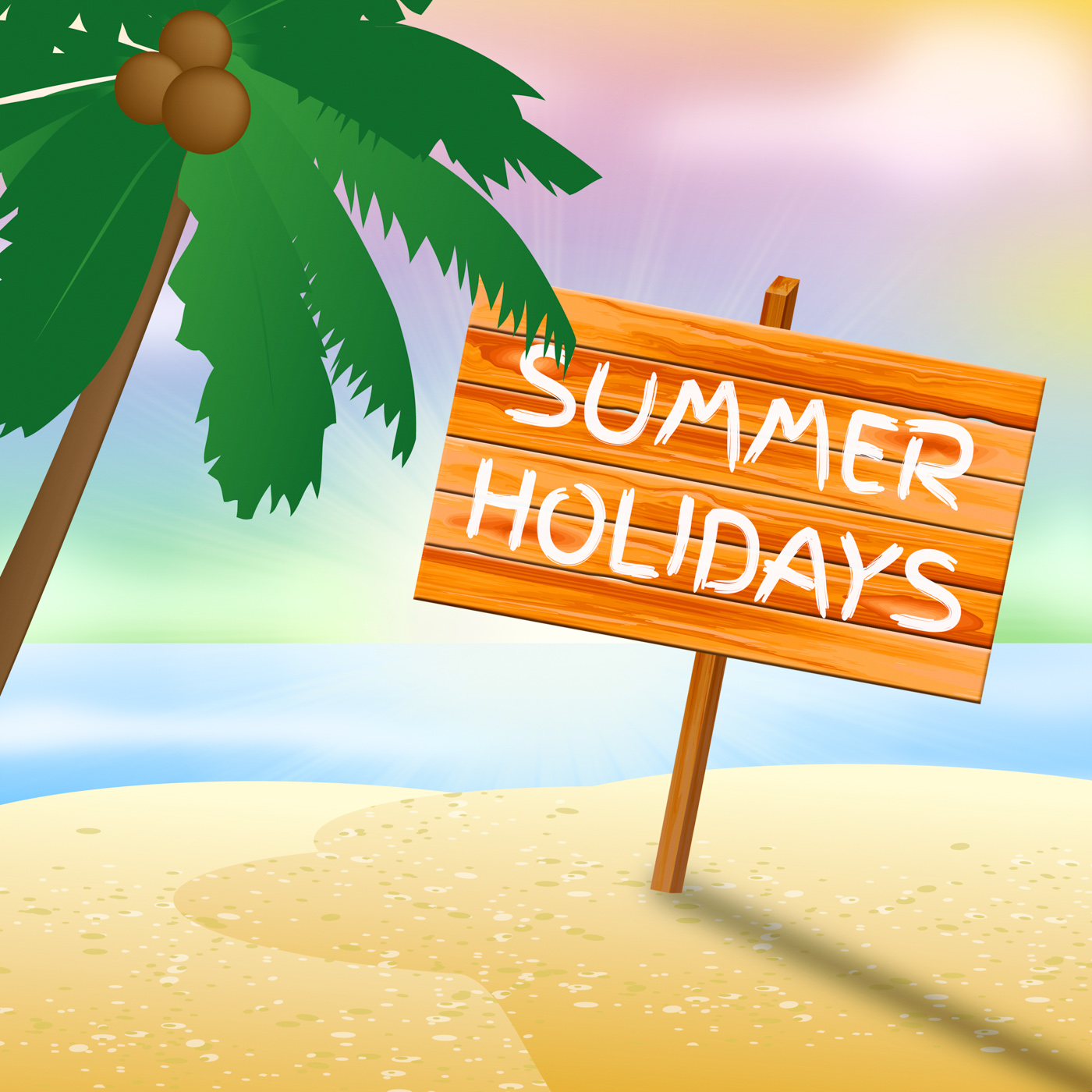 Exercise 1Match the verbs on the left to the words on the right to make summer phrases.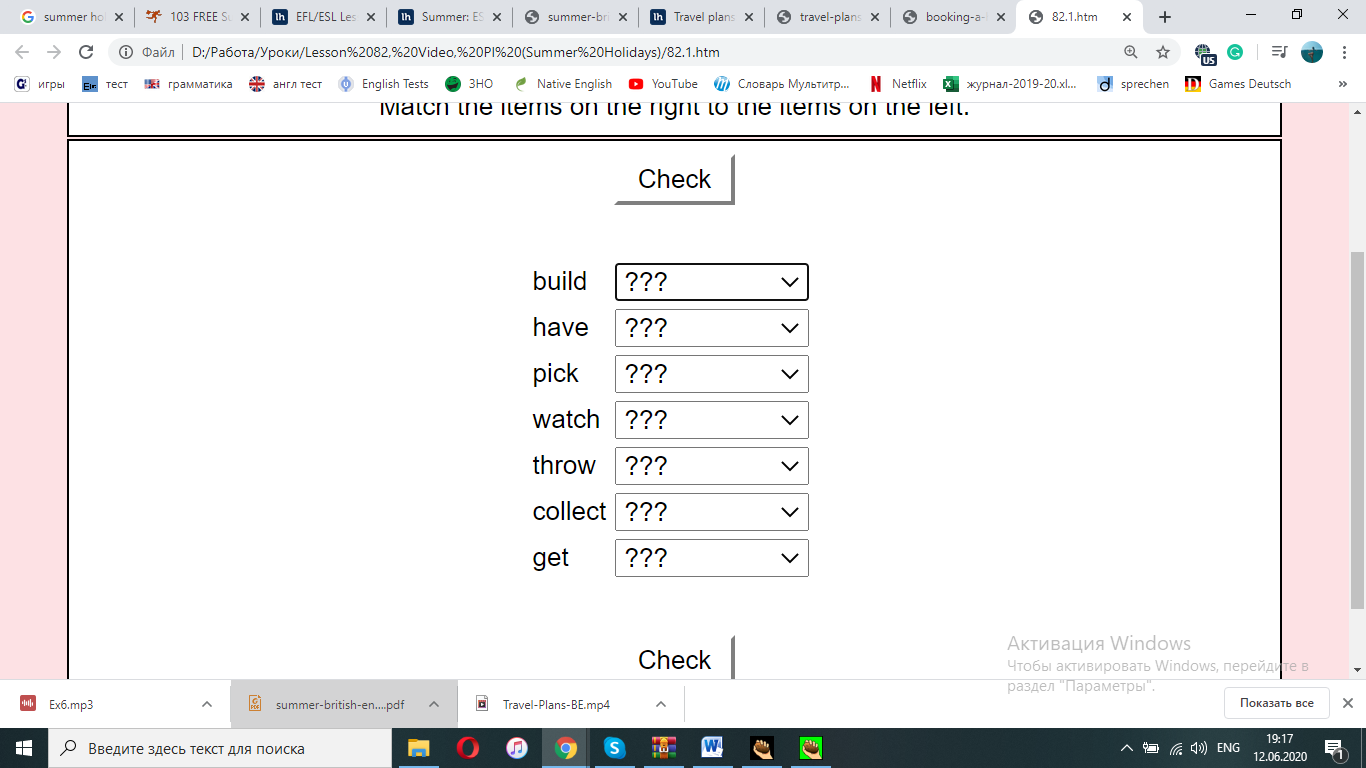 Exercise 2Choose the correct word to complete each of the sentences below. Sun      sunbathe      sunburn      sunny      sunshine      suntan cream Начало формы1.Let’s sit here. There’s more  at this table.
2. It is better to  in the morning or evening when the sun is weaker.
3. The weather tomorrow is going to be .
4. Remember to put on  when you go to the beach.
5. Put on a hat and cream to stop .
6. We are going to stay and watch the  go down.Exercise 3Match the ways to book a holiday to the statements.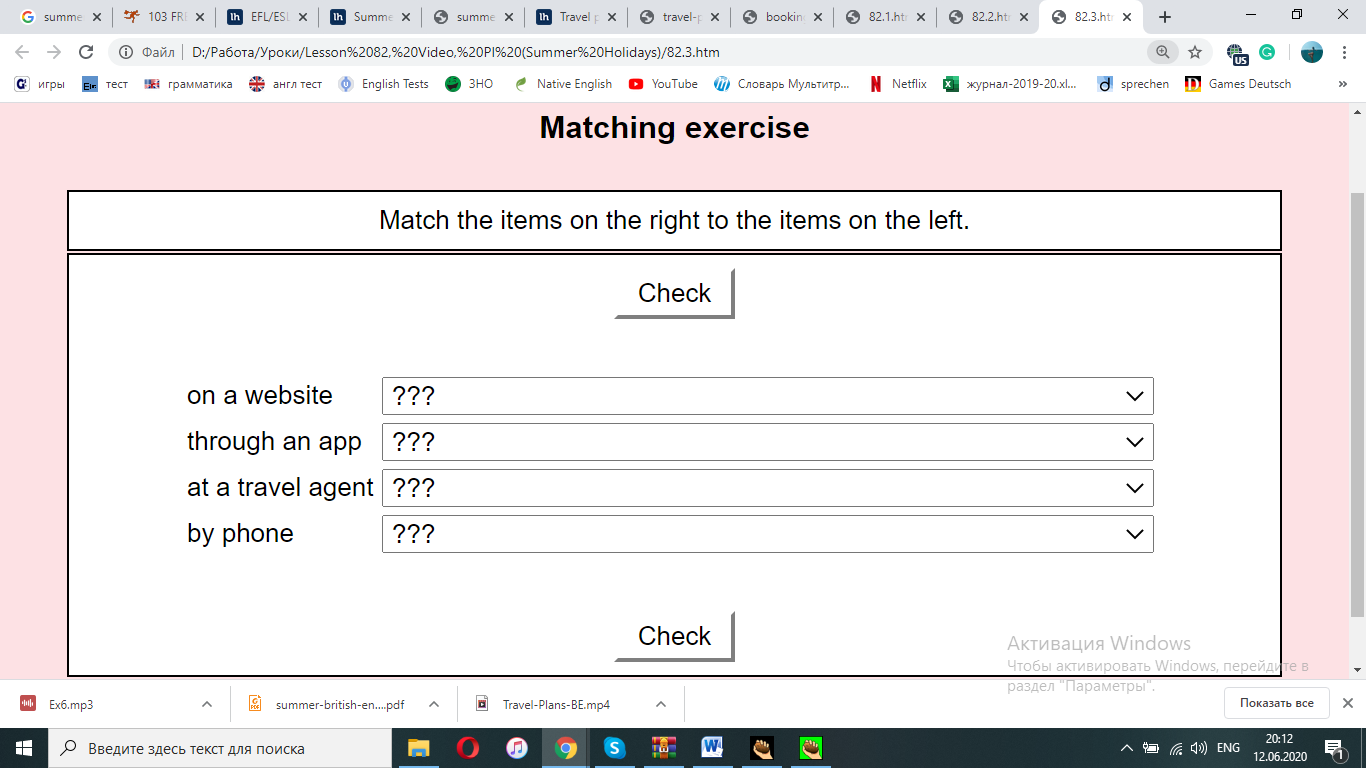 Exercise 4Cross out the incorrect answers to complete each fact below. Then listen to the audio to check your answers.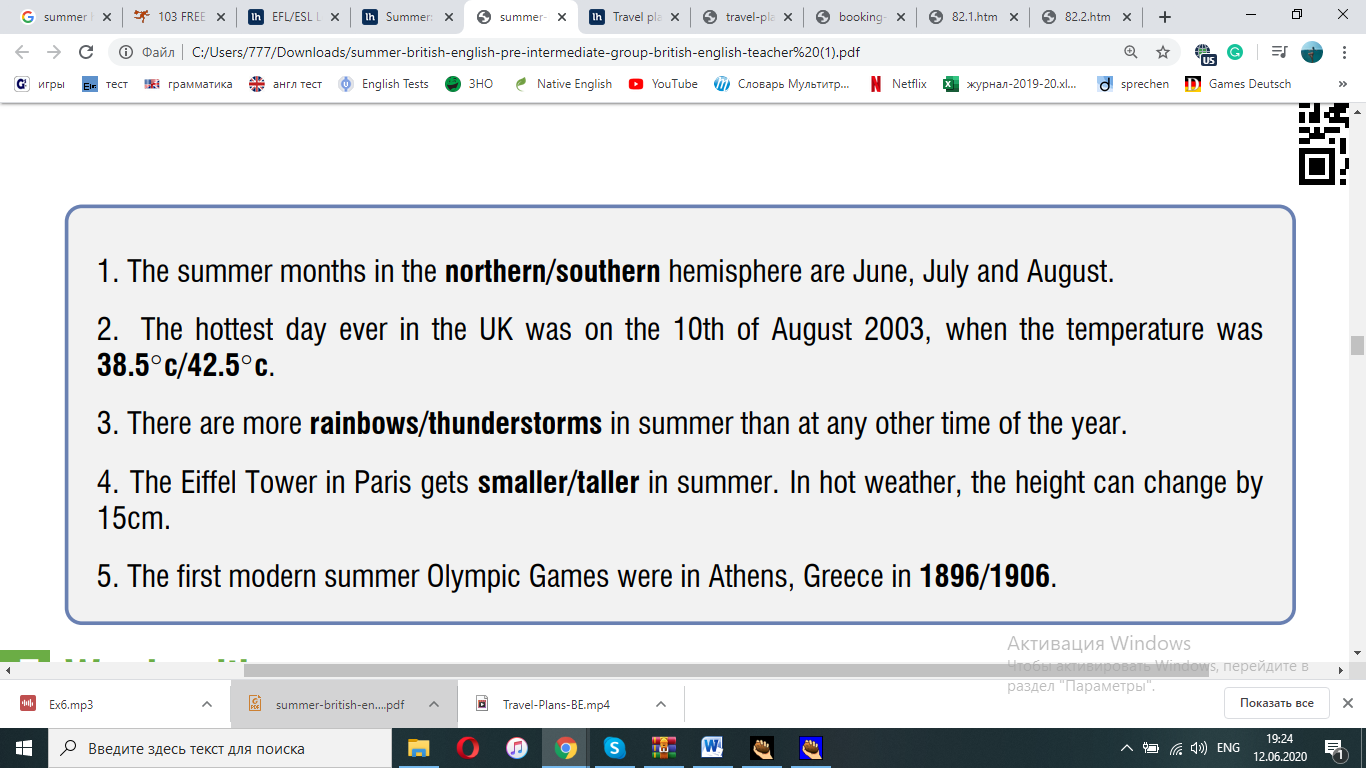 Exercise 5Watch the video first and then complete the dialogues.  Are going to watch      are you going to buy      are you going to do      are you going to stay      ‘m (just) going to meet      ‘m going to buy      ‘m going to do      ‘m going to meet      ‘m going to visit      ‘re going to enjoy      ‘s going to be      you are going to meet   Начало формыDialogue 1
1. So what  in Madrid?
2. I  my relatives.
3. And how long  there?
4. I imagine  all your cousins, aunts and uncles.
5. It  great.

Dialogue 2
6. What  on Oxford Street?
7. I  some shopping.
8. And what ?
9. I  some clothes.
10. I  some friends. We  a film together.

Dialogue 3
11. I  a friend for coffee.
12. I  the museum.
13. I’m sure you  itКонец формыКонец формыExercise 6Watch the video about summer holidays in Britain and decide whether statements are true or false.https://www.youtube.com/watch?v=HfmlzbXLhLsFalse      True   Начало формыJune and July are the most popular months for travelling. - 
2. The British can choose when to take a two-week break. - 
3. British people make almost 30 million holiday trips every year. - 
4. Spain is the most visited country. - 
5. Weather conditions are the reason why a lot of British people travel abroad. - 
6. In Brighton people stay only in hotels. - 
7. London isn`t the most popular place for travelling. - Конец формыKeys:Exercise 1: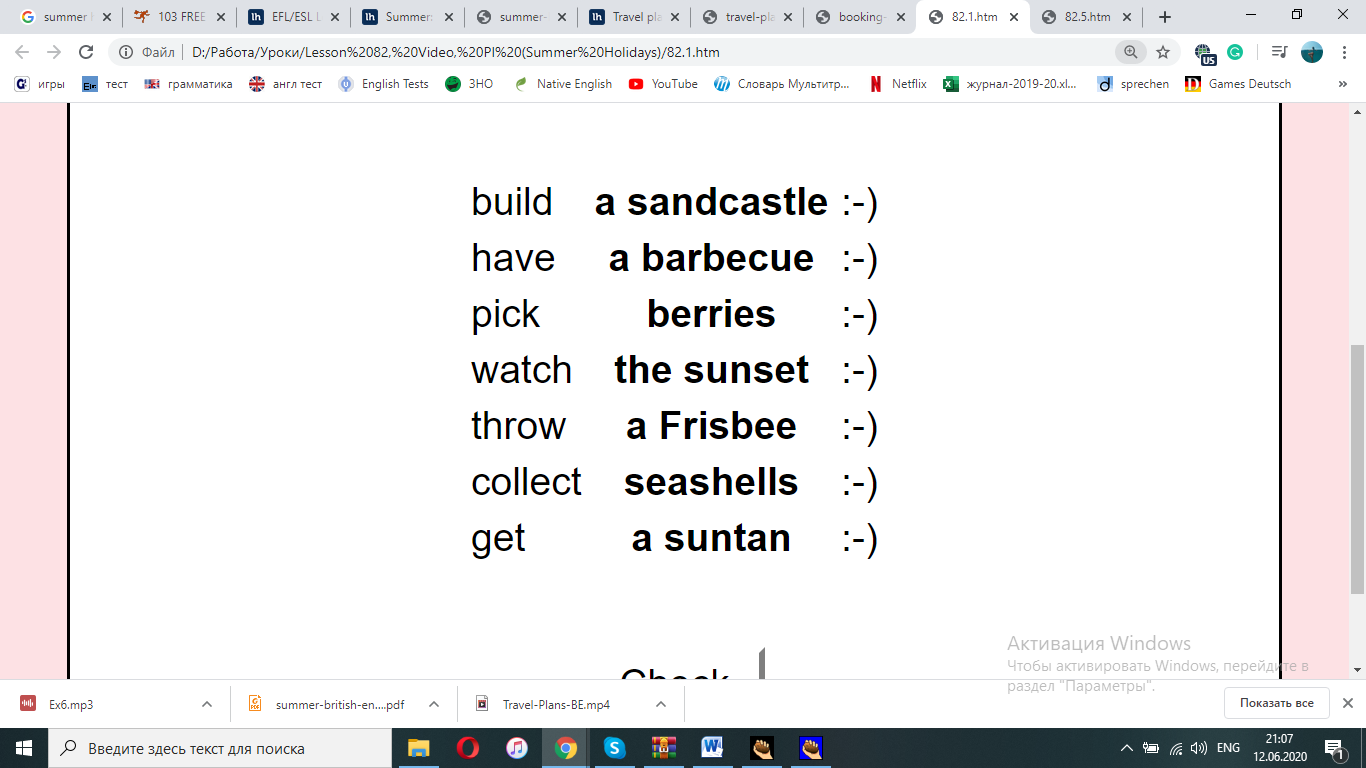 Exercise 2:1. sunshine 2. sunbathe 3. sunny 4. suntan cream 5. sunburn 6. sunExercise 3: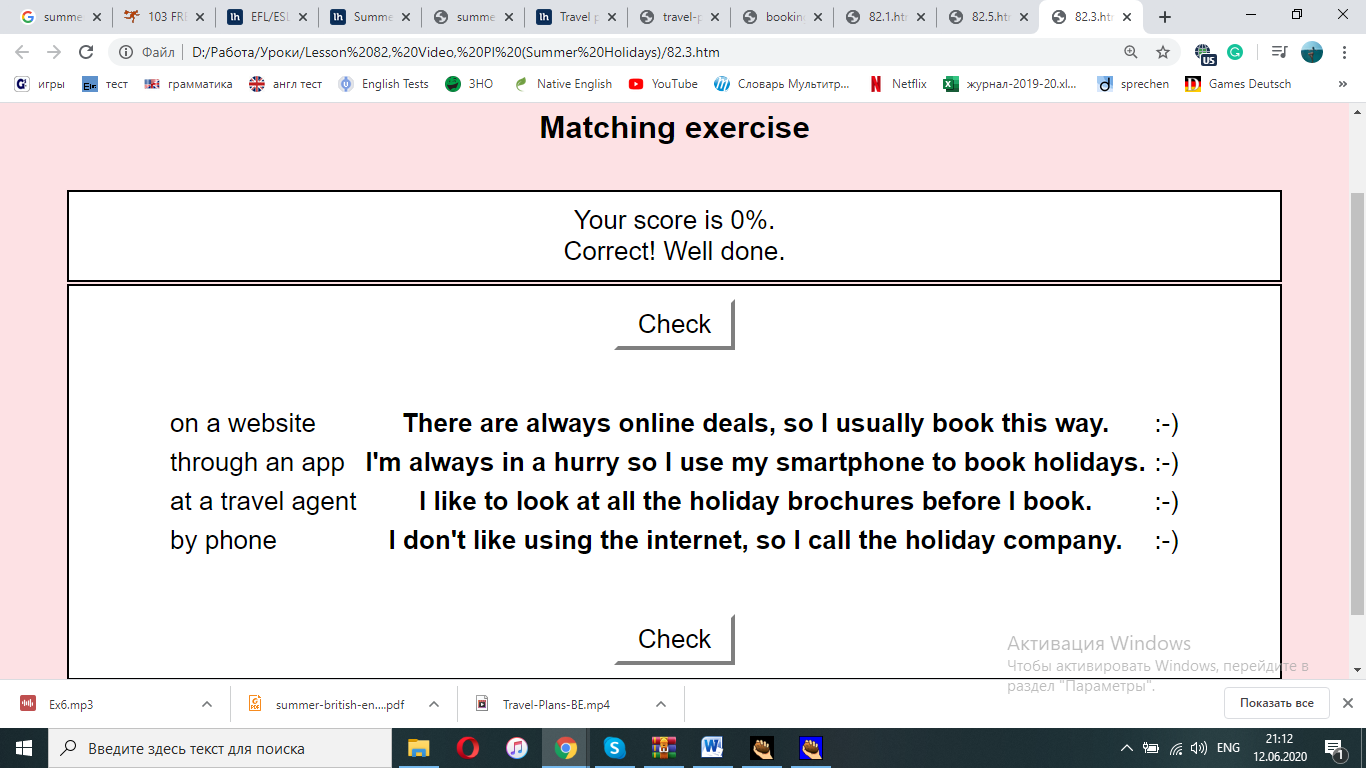 Exercise 4:1. December, January and February, 2. 38.5◦ c, 3. thunderstorms, 4. taller 5. 1896Exercise 5:1. are you going to do  2. 'm going to visit  3. are you going to stay  4. you are going to meet  5. 's going to be  6. are you going to do  7. 'm going to do  8. are you going to buy  9. 'm going to buy  10. 'm going to meet; are going to watch  11. 'm (just) going to meet  12. 'm going to visit  13. 're going to enjoyExercise 6:- False- True- False - True- True- False- True